リユース検定申込書(会員用)■個人情報の利用目的当試験会場は、株式会社オデッセイ コミュニケーションズから委託を受け、試験を運営しています。申込書に記入された個人情報は、株式会社オデッセイ コミュニケーションズが収集し、お客様が申込まれた資格試験の実施運営のみに利用します。なお、各試験の受験時に登録される個人情報については、受験時に提示されるプライバシーポリシーに基づき取り扱われます。この申込書を試験会場へ提出すると、上記利用目的に同意いただいたものとみなします。個人情報の取扱いに関する情報やお問合せ窓口は、株式会社オデッセイ コミュニケーションズのプライバシーポリシー（ http://www.odyssey-com.co.jp/privacy/ ）をご覧ください。※太枠内は必須項目です。□欄はチェック（✔）を記入してください。■注意事項を確認し、同意いただける場合には□欄にチェック（✔）を記入してください。(全てに同意いただけない場合にはご受験できません。)□　試験日の 10 日前までに受験料をお振込ください。振込み手数料は、お客様の負担となります。□　申込後のキャンセル、返金、試験日の変更はできません。□　試験当日は、写真付の身分証明書を必ずお持ちください。□　試験開始時間に遅れた場合、欠席扱いとなり受験はできません、受験料の返金もできません。□　受験には、Odyssey IDの登録が必要です。http://cbt.odyssey-com.co.jp/ より取得してください。□　コン検、Rails技術者認定試験、リユース検定、ビジネス統計スペシャリスト、統計検定（CBT）を受験されたことがある方は、その時に使用したOdyssey IDを使用してください。□　未成年の方は、保護者の同意を得た上でお申込みください。■会員価格について会員価格は、日本リユース業協会の正会員・準会員企業及びそのフランチャイズ加盟企業に所属する従業員を対象とします。会員価格による申込みの際は必ず「勤務先」と「検定コード」を記入してください。「勤務先」と「検定コード」を提示できない方は、会員価格での申込みはできません。■受験料振込先 *受験チケット利用分の試験代金はお振込み不要です。鹿児島銀行　本店　普通　　口座番号：2271830  口座名義：株式会社フォーエバー■再受験に関するルール開催期間中、受験はお一人様1回のみです。株式会社フォーエバー　試験会場のご案内※試験予約時間の15分前までに必ずお越し下さい。受験料　　　　※毎年2月、5月、8月、11月の各1ヶ月の間の特定日に全国の試験会場で実施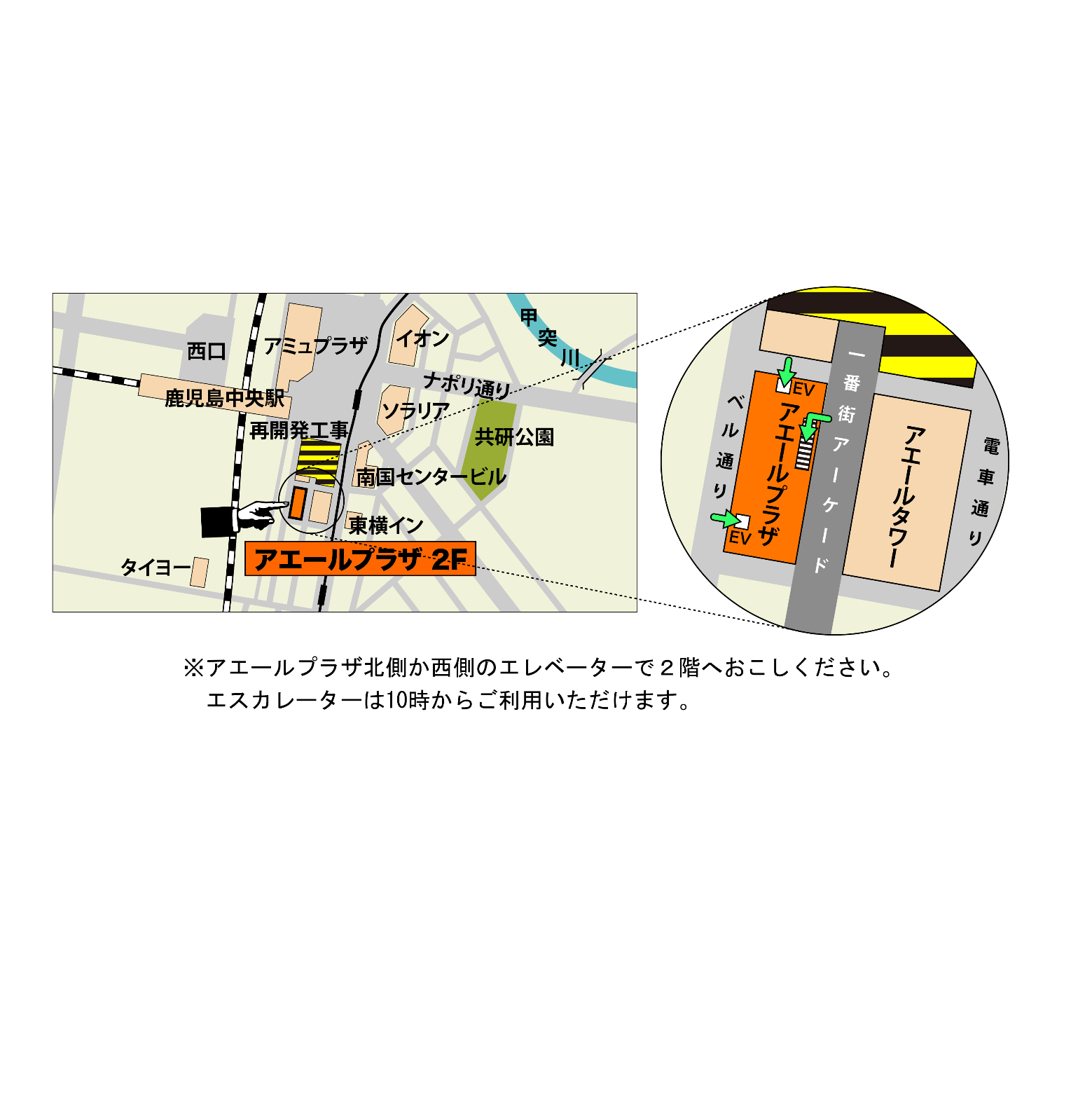 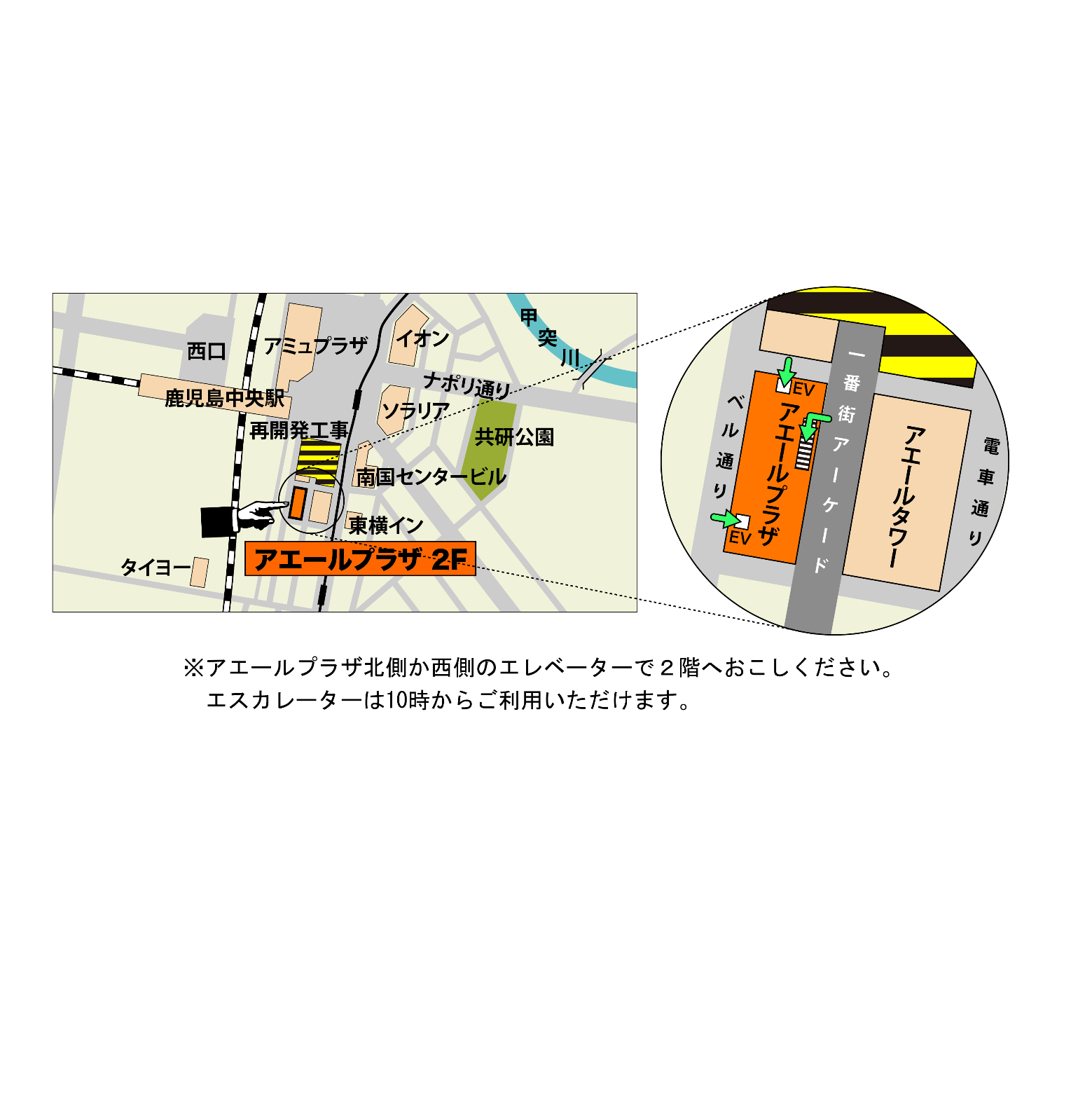 フリガナ性別性別性別性別□ 男　□ 女□ 男　□ 女□ 男　□ 女□ 男　□ 女□ 男　□ 女□ 男　□ 女名前姓)姓)名）名）名）名）名）名）性別性別性別性別□ 男　□ 女□ 男　□ 女□ 男　□ 女□ 男　□ 女□ 男　□ 女□ 男　□ 女生年月日西暦		年	月	日西暦		年	月	日西暦		年	月	日西暦		年	月	日西暦		年	月	日西暦		年	月	日西暦		年	月	日西暦		年	月	日西暦		年	月	日西暦		年	月	日西暦		年	月	日西暦		年	月	日西暦		年	月	日西暦		年	月	日西暦		年	月	日西暦		年	月	日西暦		年	月	日西暦		年	月	日住所〒都　道府　県都　道府　県都　道府　県都　道府　県都　道府　県都　道府　県都　道府　県都　道府　県都　道府　県都　道府　県都　道府　県都　道府　県都　道府　県都　道府　県都　道府　県都　道府　県都　道府　県住所電話番号（自宅）				（携帯電話等）（自宅）				（携帯電話等）（自宅）				（携帯電話等）（自宅）				（携帯電話等）（自宅）				（携帯電話等）（自宅）				（携帯電話等）（自宅）				（携帯電話等）（自宅）				（携帯電話等）（自宅）				（携帯電話等）（自宅）				（携帯電話等）（自宅）				（携帯電話等）（自宅）				（携帯電話等）（自宅）				（携帯電話等）（自宅）				（携帯電話等）（自宅）				（携帯電話等）（自宅）				（携帯電話等）（自宅）				（携帯電話等）（自宅）				（携帯電話等）勤務先検定コードメールアドレス試験日時（第1希望）【日付】　　　　　月　　　　　日（　　）　　　　【時間】　　　　　：（第2希望）【日付】　　　　　月　　　　　日（　　）　　　 【時間】　　　　　：※受験時間については、改めてご連絡させて頂きます。
記載されている時間・日程以外を希望される方も、受付可能な場合がございます。
お手数ですが、お問い合わせください。（第1希望）【日付】　　　　　月　　　　　日（　　）　　　　【時間】　　　　　：（第2希望）【日付】　　　　　月　　　　　日（　　）　　　 【時間】　　　　　：※受験時間については、改めてご連絡させて頂きます。
記載されている時間・日程以外を希望される方も、受付可能な場合がございます。
お手数ですが、お問い合わせください。（第1希望）【日付】　　　　　月　　　　　日（　　）　　　　【時間】　　　　　：（第2希望）【日付】　　　　　月　　　　　日（　　）　　　 【時間】　　　　　：※受験時間については、改めてご連絡させて頂きます。
記載されている時間・日程以外を希望される方も、受付可能な場合がございます。
お手数ですが、お問い合わせください。（第1希望）【日付】　　　　　月　　　　　日（　　）　　　　【時間】　　　　　：（第2希望）【日付】　　　　　月　　　　　日（　　）　　　 【時間】　　　　　：※受験時間については、改めてご連絡させて頂きます。
記載されている時間・日程以外を希望される方も、受付可能な場合がございます。
お手数ですが、お問い合わせください。試験開催時間（土・日）試験開催時間（土・日）試験開催時間（土・日）試験開催時間（土・日）試験開催時間（土・日）試験開催時間（土・日）試験開催時間（土・日）試験開催時間（土・日）試験開催時間（土・日）試験開催時間（土・日）試験開催時間（土・日）試験開催時間（土・日）試験開催時間（土・日）試験開催時間（土・日）試験日時（第1希望）【日付】　　　　　月　　　　　日（　　）　　　　【時間】　　　　　：（第2希望）【日付】　　　　　月　　　　　日（　　）　　　 【時間】　　　　　：※受験時間については、改めてご連絡させて頂きます。
記載されている時間・日程以外を希望される方も、受付可能な場合がございます。
お手数ですが、お問い合わせください。（第1希望）【日付】　　　　　月　　　　　日（　　）　　　　【時間】　　　　　：（第2希望）【日付】　　　　　月　　　　　日（　　）　　　 【時間】　　　　　：※受験時間については、改めてご連絡させて頂きます。
記載されている時間・日程以外を希望される方も、受付可能な場合がございます。
お手数ですが、お問い合わせください。（第1希望）【日付】　　　　　月　　　　　日（　　）　　　　【時間】　　　　　：（第2希望）【日付】　　　　　月　　　　　日（　　）　　　 【時間】　　　　　：※受験時間については、改めてご連絡させて頂きます。
記載されている時間・日程以外を希望される方も、受付可能な場合がございます。
お手数ですが、お問い合わせください。（第1希望）【日付】　　　　　月　　　　　日（　　）　　　　【時間】　　　　　：（第2希望）【日付】　　　　　月　　　　　日（　　）　　　 【時間】　　　　　：※受験時間については、改めてご連絡させて頂きます。
記載されている時間・日程以外を希望される方も、受付可能な場合がございます。
お手数ですが、お問い合わせください。(1) ９：４０～(2) １１：３０～(3) １４：１０～(4) １６：００～※日程によって、お時間が若干異なる場合がございます。(1) ９：４０～(2) １１：３０～(3) １４：１０～(4) １６：００～※日程によって、お時間が若干異なる場合がございます。(1) ９：４０～(2) １１：３０～(3) １４：１０～(4) １６：００～※日程によって、お時間が若干異なる場合がございます。(1) ９：４０～(2) １１：３０～(3) １４：１０～(4) １６：００～※日程によって、お時間が若干異なる場合がございます。(1) ９：４０～(2) １１：３０～(3) １４：１０～(4) １６：００～※日程によって、お時間が若干異なる場合がございます。(1) ９：４０～(2) １１：３０～(3) １４：１０～(4) １６：００～※日程によって、お時間が若干異なる場合がございます。(1) ９：４０～(2) １１：３０～(3) １４：１０～(4) １６：００～※日程によって、お時間が若干異なる場合がございます。(1) ９：４０～(2) １１：３０～(3) １４：１０～(4) １６：００～※日程によって、お時間が若干異なる場合がございます。(1) ９：４０～(2) １１：３０～(3) １４：１０～(4) １６：００～※日程によって、お時間が若干異なる場合がございます。(1) ９：４０～(2) １１：３０～(3) １４：１０～(4) １６：００～※日程によって、お時間が若干異なる場合がございます。(1) ９：４０～(2) １１：３０～(3) １４：１０～(4) １６：００～※日程によって、お時間が若干異なる場合がございます。(1) ９：４０～(2) １１：３０～(3) １４：１０～(4) １６：００～※日程によって、お時間が若干異なる場合がございます。(1) ９：４０～(2) １１：３０～(3) １４：１０～(4) １６：００～※日程によって、お時間が若干異なる場合がございます。(1) ９：４０～(2) １１：３０～(3) １４：１０～(4) １６：００～※日程によって、お時間が若干異なる場合がございます。受験科目
・
受験料消費税8%込科目科目科目科目受験チケット番号（チケット利用時のみ左詰で記入）受験チケット番号（チケット利用時のみ左詰で記入）受験チケット番号（チケット利用時のみ左詰で記入）受験チケット番号（チケット利用時のみ左詰で記入）受験チケット番号（チケット利用時のみ左詰で記入）受験チケット番号（チケット利用時のみ左詰で記入）受験チケット番号（チケット利用時のみ左詰で記入）受験チケット番号（チケット利用時のみ左詰で記入）受験チケット番号（チケット利用時のみ左詰で記入）受験チケット番号（チケット利用時のみ左詰で記入）受験チケット番号（チケット利用時のみ左詰で記入）受験チケット番号（チケット利用時のみ左詰で記入）受験チケット番号（チケット利用時のみ左詰で記入）受験チケット番号（チケット利用時のみ左詰で記入）受験科目
・
受験料消費税8%込□ リユース検定（会員）リユース営業士(60分)□ リユース検定（会員）リユース営業士(60分)□ リユース検定（会員）リユース営業士(60分)3,780円リユース営業士(会員)3,780円(税込)